Федеральное государственное бюджетное образовательное учреждение высшего образования «Красноярский государственный медицинский университет имени профессора В.Ф. Войно-Ясенецкого»Министерства здравоохранения Российской ФедерацииФармацевтический колледжДневникпроизводственной практикипо МДК 04.01. «Теория и практика  лабораторных микробиологических и иммунологических исследований»Помозова Валерия ЕвгеньевнаФИОМесто прохождения практики КГБУЗ « Красноярская межрайонная клиническая больница №20 имени И.С.Берзона»		            (медицинская организация, отделение)с «08» июня 2023г.   по «21» июня 2023г.Руководители практики:Общий – Ф.И.О. (его должность) Стрекалева Ольга Егоровна ( зам. Главного врача  по работе с сестринским персоналом) Непосредственный – Ф.И.О. (его должность) Альтергот Евгения Викторовна ( мед.лабораторный техник) Методический – Ф.И.О. (его должность) Чуфтаева Ирина Анатольевна ( преподаватель)Красноярск, 2023Содержание1. Цели и задачи практики2. Знания, умения, практический опыт, которыми должен овладеть студент после прохождения практики3. Тематический план4. График прохождения практики5. Инструктаж по технике безопасности6.  Содержание и объем проведенной работы7. Манипуляционный лист (Лист лабораторных / химических исследований)8. Отчет (цифровой, текстовой)Цели и задачи практикиЗакрепление в производственных условиях профессиональных умений и навыков по методам микробиологических и иммунологических исследований.Расширение и углубление теоретических знаний и практических умений по методам микробиологических и иммунологических исследований.Повышение профессиональной компетенции студентов и адаптации их на рабочем месте, проверка возможностей самостоятельной работы.Осуществление учета и анализ основных микробиологических показателей, ведение документации.Воспитание трудовой дисциплины и профессиональной ответственности.Изучение основных форм и методов работы в бактериологической лаборатории.Программа практикиВ результате прохождения практики студенты должны уметь самостоятельно:Организовать рабочее место для проведения лабораторных исследований.Подготовить лабораторную посуду, инструментарий и оборудование для анализов.Приготовить растворы, реактивы, дезинфицирующие растворы.Провести дезинфекцию биоматериала, отработанной посуды, стерилизацию инструментария и лабораторной посуды.Провести прием, маркировку, регистрацию и хранение поступившего биоматериала.Регистрировать проведенные исследования.Вести учетно-отчетную документацию.Пользоваться приборами в лаборатории.По окончании практики студент долженпредставить в колледж следующие документы:Дневник с оценкой за практику, заверенный подписью общего руководителя и печатью ЛПУ.Характеристику, заверенную подписью руководителя практики и печатью ЛПУ.Аттестационный лист.Цифровой и текстовый отчет по практике (положительные и отрицательные стороны практики, предложения по улучшению подготовки в колледже, организации и проведению практики).В результате производственной практики обучающийся должен:Приобрести практический опыт:- приготовления питательных сред для культивирования различных групп микроорганизмов с учетом их потребностей- техники посевов на чашки Петри, скошенный агар и высокий столбик агара.Освоить умения:- готовить материал к микробиологическим исследованиям;- определять культуральные и морфологические свойства; - вести учетно-отчетную документацию; - производить забор исследуемого материала;- принимать, регистрировать материал;- утилизировать отработанный материал.Знать:- задачи, структуру, оборудование, правила работы и техники безопасности в микробиологической лаборатории; - основные методы и диагностическое значение исследования протеолитических, сахаролитических, гемолитических свойств микроорганизмов, антигенной структуры.Тематический планГрафик прохождения практикиЛист лабораторных исследованийДЕНЬ 1 ( 08.06.2023 )
Изучение нормативных документов, регламентирующих санитарно – противоэпидемический режим в КДЛМикробиологическая лаборатория располагается в изолированной части больницы. Лаборатория имеет 2 входа: один – для сотрудников, другой – для доставки материала на исследование (допускается получение материала через передаточное окно). Помещения лаборатории разделены на «чистую» и «грязную» зоны, обеспечивая поточность продвижения патогенных биологических агентов (ПБА).К помещениям «чистой» зоны относятся:Лаборантская комната – для работы с документацией и литературой;Средоварочная или комната для приготовления и разлива питательных сред. Здесь находятся весы, мерная посуда, рН метр, холодильники. После взвешивания, сухие питательные среды растворяют в дистиллированной воде, доводят до кипения, стерилизуют в автоклаве. Для роста разных видов микробов требуется определенная реакция среды в пределах от 6,8-8,0. Реакцию среды питательных сред определяют с помощью рН-метра. Для подщелачивания среды пользуются 2% раствором едкого натра, а подкисление производят 20% раствором хлористоводородной кислоты. Хранение питательных сред осуществляется в холодильниках, шкафах. Среды обязательно должны быть подписаны и указана дата приготовления.Автоклавная (стерилизационная) – это комната для проведения стерилизации приготовленных питательных сред. Она оборудована автоклавами.Моечная – это комната предназначена для мытья посуды. Она оборудована раковинами.К помещениям «грязной» зоны относятся:Автоклавная – это комната, в которой проводится обеззараживание исследуемого материала.Бактериологическая комната - предназначена для проведения исследований бактериологическим методом.Серологическая – комната для проведения серологических исследований.Рабочие помещения лаборатории светлые, просторные, теплые, снабжены подводкой холодной и горячей воды, электричеством. Стены выложены кафельной плиткой, потолки и пол имеют гладкую поверхность, легко моющиеся, устойчивы к дезинфектантам. Поверхности рабочих столов также водонепроницаемы, устойчивы к дезинфицирующим веществам.На рабочем столе бактериолога должны находиться следующие предметы:банка с дез. раствором для обеззараживания использованных пипеток;емкость с дез. раствором для сбрасывания мазков;фиксатор для мазков (96град спирт);емкость с 70 град спиртом для обеззараживания рук и поверхности рабочего стола;чашка Петри с предметными стеклами;баночка с ватными тампонами;емкость с бактериологической петлей, бактериологической иглой, пинцетом, шпателем;газовая горелка или спиртовкакусочек хозяйственного мыла для обезжиривания предметных стекол, карандаш по стеклу, простой карандаш; крышка от чашки Петри для приготовления мазков.Когда необходимо проводить гигиеническую обработку рукПосле контакта с секретами или экскретами организма, слизистыми оболочками, повязкамиПосле контакта с медицинским оборудованием и другими объектами, находящимися в непосредственной близости от пациентаПеред использованием перчаток и после их снятияПосле лечения пациентов с гнойными воспалительными процессамиПосле каждого контакта с загрязненными поверхностями и оборудованиемАлгоритм гигиенической обработки рукОткрыть кран и отрегулировать воду Смочить руки водойЗакрыть кранНанести мыло на рукиОсновные этапы Обработать ладони Обработать запястьяОбработать тыльные стороны кистейОбработать межпальцевые промежуткиОбработать тыльную сторону пальцевОбработать большие пальцы рукОбработать кончики пальцевЗаключительные этапы Открыть кранТщательно промыть рукиЗакрыть кранВысушить руки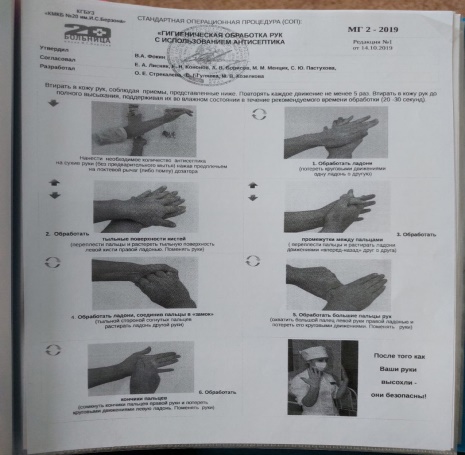 Рисунок 1 - Алгоритм обработки рукМероприятия при ранениях, контактах с кровью, другими биологическими материалами пациентов:Любое повреждение кожи, слизистых, загрязнение их биологическими материалами пациентов должно квалифицироваться как возможный контакт с материалом, содержащим ВИЧ или другой агент инфекционного заболевания.Если контакт с кровью или другими жидкостями произошел с нарушением целостности кожных покровов (укол, порез), пострадавший должен:снять перчатки рабочей поверхностью внутрь;выдавить кровь из раны;поврежденное место обработать одним из дезинфектантов (70% спирт, 5% настойка йода при порезах, 3% раствор перекиси водорода при уколах и др.);руки вымыть под проточной водой с мылом, а затем протереть спиртом 70%;на рану наложить пластырь, надеть напальчники;при необходимости продолжить работу, надеть новые перчатки.В случае загрязнения кровью или другой биологической жидкостью без повреждения кожи:обработать кожу одним из дезинфектантов (70% спиртом, 3% перекисью водорода, 3% раствором хлорамина и др.);обработанное место вымыть водой с мылом и повторно обработать спиртом.При попадании биоматериала на слизистые оболочки:полость рта прополоскать 70% спиртом;в полость носа закапать 20-30% раствором альбуцида;глаза промыть водой, закапать 20-30% раствор альбуцида.При попадании биоматериала на халат, одежду, обувь:обеззараживаются перчатки перед снятием одежды;при незначительных загрязнениях биологической жидкостью одежда снимается и помещается в пластиковый пакет и направляется в прачечную без предварительной обработки, дезинфекции;при значительном загрязнении одежда замачивается в одном из дезинфектантов (кроме 6% перекиси водорода и нейтрального гидрохлорида кальция, который разрушает ткани);личная одежда, загрязненная биологической жидкостью, подвергается стирке в горячей воде 70°С с моющим средством;кожа рук и других участков тела под местом загрязненной одежды протирается 70% спиртом, затем промывается с мылом и повторно протирается спиртом;загрязненная обувь двукратно протирается ветошью, смоченной в растворе одного из дезинфицирующих средств.Аптечка для экстренной медицинской помощиДля оказания экстренной медицинской помощи при аварийной ситуации, сопровождающейся нарушением целостности кожных покровов, попаданием биологического материала на слизистые на рабочем месте, необходимо иметь аптечку со следующим набором предметов и медикаментов:напальчники (или перчатки),лейкопластырь,ножницы,спирт этиловый 70%,альбуцид 20-30%,настойка йода 5%,перекись водорода 3%.Средства индивидуальной защитыПрорезиненный или полиэтиленовый фартук, резиновые перчатки, защитные очки (должны плотно прилегать к лицу) необходимы при работе с биологическим материалом и едкими веществами.Халат является формой одежды медицинского персонала, стирается по мере загрязнения, но не реже 2 раз в неделю. В случае загрязнения биологическим материалом обязательно предварительное замачивание в дезинфицирующем растворе в соответствии со стандартом «Дезинфекция и стерилизация в  медицинской практике: основные нормы и правила» (60 мин в 0,5% растворе хлорамина).Перчатки необходимо надевать во время каждой процедуры работы с пациентами или с биологическим материалом. При работе с пациентами и при проведении аналитических манипуляций используются одноразовые диагностическо-смотровые нестерильные перчатки. Для обработки и мойки инструментов используют технические перчатки. Использованные перчатки погружаются в дезинфицирующий раствор на 60 минут.Маска и очки необходимы при возможности разбрызгивания биологического материла. Маска должна меняться через каждые 4 часа работы. Очки после каждого использования протирают дезинфицирующим раствором, промывают проточной водой, высушивают.Классификация медицинских отходовМедицинские отходы в зависимости от степени их эпидемиологической, токсикологической и радиационной опасности, а также негативного воздействия на среду обитания подразделяются на пять классов опасности:класс А - эпидемиологически безопасные отходы, приближенные по составу к твердым бытовым отходам; 
класс Б - эпидемиологически опасные отходы;класс В - чрезвычайно эпидемиологически опасные отходы;
класс Г - токсикологически опасные отходы 1-4 классов опасности;
класс Д - радиоактивные отходы.СанПиН 2.1.3684-21 « Санитарно – эпидемиологические требования к обращению с отходами »Класс опасности А (эпидемиологически безопасные отходы, по составу приближенные к ТБО).Характеристика морфологического состава: отходы, не имеющие контакта с биологическими жидкостями пациентов, инфекционными больными.  Канцелярские принадлежности, упаковка, мебель, инвентарь,  потерявшие потребительские свойства. Смет от уборки территории и так далее. 
Пищевые отходы центральных пищеблоков, а также всех подразделений организации, осуществляющей медицинскую и/или фармацевтическую деятельность, кроме инфекционных, в том числе фтизиатрическихКласс опасности Б (эпидемиологически опасные отходы) Инфицированные и потенциально инфицированные отходы. Материалы и инструменты, предметы, загрязненные кровью и/или другими биологическими жидкостями. Патолого-анатомические отходы. Органические операционные отходы (органы, ткани и так далее). Пищевые отходы из инфекционных отделений.  Отходы из микробиологических, клинико-диагностических лабораторий, фармацевтических, иммунобиологических производств, работающих с микроорганизмами 3-4 групп патогенности. Биологические отходы вивариев.  Живые вакцины, непригодные к использованиюКласс опасности В (чрезвычайно эпидемиологически опасные отходы) Материалы, контактировавшие с больными инфекционными болезнями, которые могут привести к возникновению чрезвычайных ситуаций в области санитарно-эпидемиологического благополучия населения и требуют проведения мероприятий по санитарной охране территории. Отходы лабораторий, фармацевтических и иммунобиологических производств, работающих с микроорганизмами 1-2 групп патогенности. Отходы лечебно-диагностических подразделений фтизиатрических стационаров (диспансеров), загрязненные мокротой пациентов, отходы микробиологических лабораторий, осуществляющих работы с возбудителями туберкулеза.Класс опасности Г (токсикологически опасные отходы 1-4 классов опасности) Лекарственные (в том числе цитостатики), диагностические, дезинфицирующие средства, не подлежащие  использованию. Ртутьсодержащие предметы, приборы и оборудование. Отходы сырья и продукции фармацевтических производств. Отходы от эксплуатации оборудования, транспорта, систем освещения и другиеКласс опасности Д (радиоактивные отходы) Все виды отходов в любом агрегатном состоянии, в которых содержание радионуклидов превышает допустимые уровни, установленные нормами радиационной безопасности.ДЕНЬ 2 ( 09.06.2023 )
Подготовка биоматериала к микробиологическим исследования.1. Прием Зонд - тампоны с микробиологическими  образцами доставляют в лабораторию в день взятия в специальных сумках-саквояжах для доставки биологического материала, в которых пробирки должны находиться в вертикальном положении, а при транспортировке на удаленное расстояние - в специальных контейнерах.Сотрудник лаборатории, принимающий материал, должен проверить:
1. правильность оформления направления: в бланке–направлении указываются данные обследуемого (ФИО, возраст, №  истории болезни или амбулаторной карты, отделение, диагноз, проведенная терапия);
2. маркировку пробирок с образцами (на них должны быть нанесены код или фамилия больного, идентичные коду и фамилии в бланке направления материала для исследования). 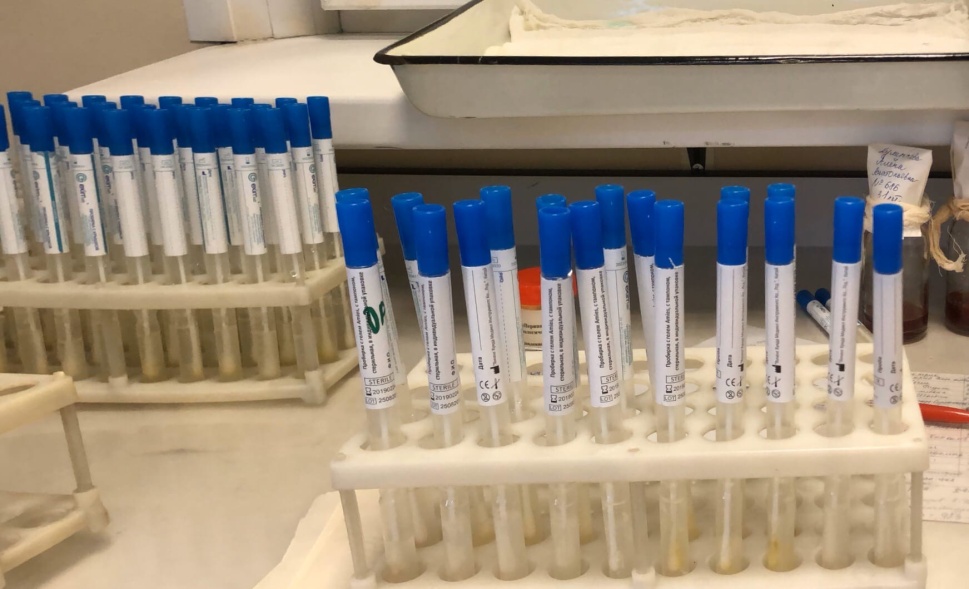 Рисунок 2- Прием материала2. Маркировка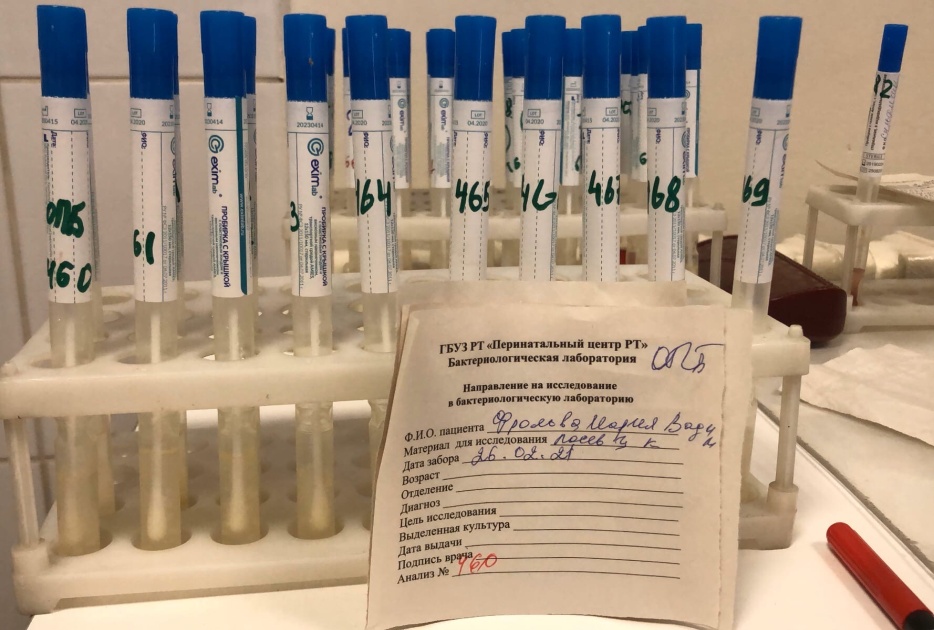 Рисунок 3 - Маркировка материла3. Регистрация биоматериалаЛаборант должен зарегистрировать доставленный материал, отметить количество пробирок.
Для предохранения от инфицирования медицинского персонала и пациентов при сборе проб биоматериалов и доставке его в лабораторию необходимо:не загрязнять наружную поверхность посуды при сборе и доставке проб;не загрязнять сопроводительные документы (направления);свести к минимуму непосредственный контакт пробы биоматериала с руками медицинского работника, собирающего и доставляющего его в лабораторию;использовать стерильные одноразовые или разрешенные к применению для этих целей в установленном порядке контейнеры (емкости) для сбора, хранения и доставки проб;транспортировать пробы в переносках или укладках с раздельными гнездами;соблюдать асептические условия для предотвращения инфицирования пациента в процессе выполнения инвазивных мероприятий;собирать пробы в стерильную одноразовую или стеклянную посуду (не загрязненную биоматериалом, не испорченную трещинами, отколотыми краями и другими дефектами). Пробы биоматериала необходимо собирать следующим образом:до начала антибактериальной терапии, при отсутствии такой возможности - непосредственно перед повторным введением (приемом) препаратов;в количестве (вес, объем), необходимом для выполнения анализа, т.к. недостаточное для исследования количество биоматериала приводит к получению ложных результатов;с минимальным загрязнением материала нормальной микрофлорой, т.к. ее наличие приводит к ошибочной трактовке результатов, полученных, например, при исследовании мокроты, проб из носа, глотки (зева), гениталий и др.При сборе пробы следят за тем, чтобы в лаборатории при вскрытии емкости с биоматериалом не образовывался аэрозоль: пробы крови и других жидкостей организма аккуратно без образования пены переносят из шприца в сухую и/или наполненную средой (антикоагулянтом) посуду. В направлении на исследование указывают: ФИО больного; год рождения; отделение, в котором он находится; номер истории болезни (амбулаторной карты); диагноз; материал, посылаемый на исследование, и задачи исследования; дату и время взятия материала (часы); антибактериальные (иммунные) препараты, если проба сдается на фоне антибиотико- и/или иммунотерапии; ФИО лечащего врача (консультанта), направляющего пробу на исследование. При направлении биоматериалов, полученных при вскрытии, указывают также отделение, в котором умер больной.Перед сбором пробы, особенно при применении инвазивных методов, учитывается вероятность риска для пациента и пользы, а также значимость именно данного вида биоматериала для целей объективизации клинического диагноза и оценки проводимых или планируемых лечебных мероприятий.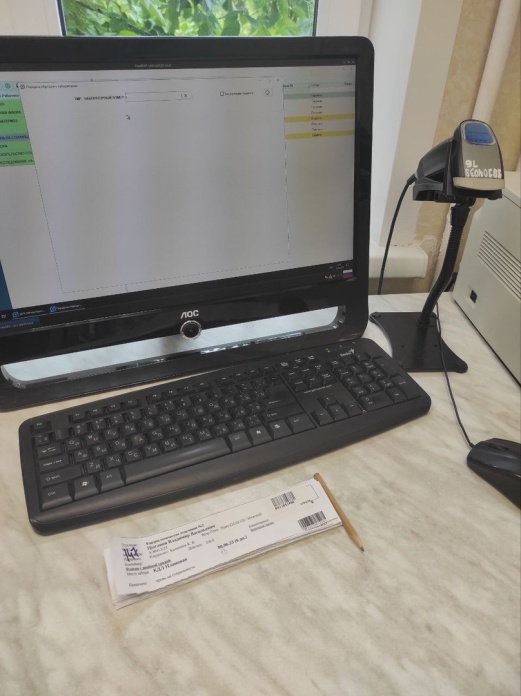 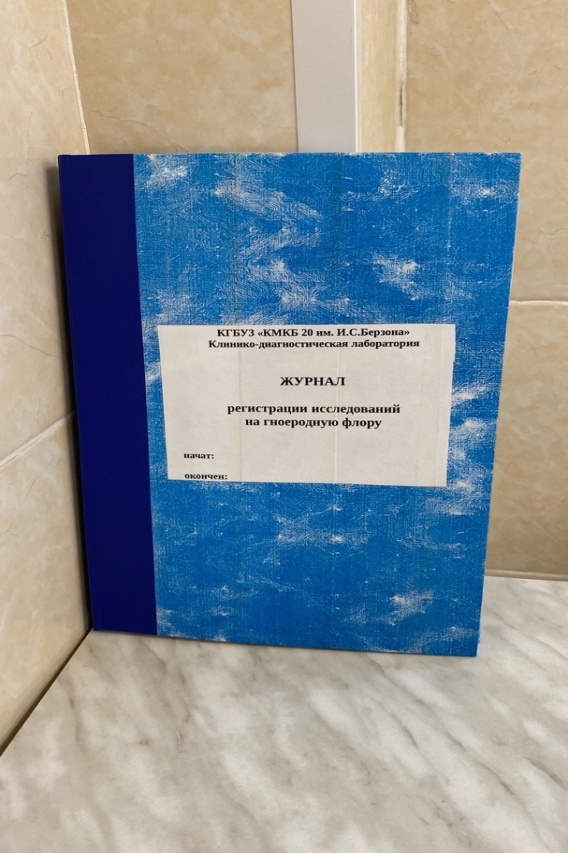 Рисунок 4 - Регистрация биоматериалаДЕНЬ 3 ( 10.06.2023 )Методический деньПриготовление питательных сред.Приступая к работе, сотрудники обязаны осмотреть и привести в порядок свое рабочее место, освободить его от ненужных для работы предметов. Лаборант должен надеть маску, халат,  перчатки и сменную обувь. Перед работой необходимо проверить исправность оборудования, рубильников, наличие заземления и прочее. Микробиологическое исследование — это выделение чистых культур микроорганизмов, культивирование и изучение их свойств. Чистыми называют культуры, состоящие из микроорганизмов одного вида. Они нужны при диагностике инфекционных болезней, для определения видовой и типовой принадлежности микробов, в исследовательской работе, для получения продуктов жизнедеятельности микробов (токсинов, антибиотиков, вакцин и т. п.). Для культивирования микроорганизмов необходимы особые субстраты — питательные среды. На средах микроорганизмы осуществляют все жизненные процессы (питаются, дышат, размножаются и т. д.), поэтому их еще называют средами для культивирования. Питательные среды являются основой микробиологической работы, и их качество нередко определяет результаты всего исследования. Среды должны создавать оптимальные условия для жизнедеятельности микробов. В соответствии с квалификационной характеристикой, медицинский лабораторный техник (технолог) должен уметь готовить  общеупотребительные, дифференциально-диагностические, селективные и специальные среды.Цели применения питательных сред:  Выделение м/о из организма больного или окружающей средыНакопление необходимого для исследования количества биомассы м/оИдентификация м/о по культуральным и биохимическим свойствамХранение и транспортировка культур м/оТребования, предъявляемые к средам Быть питательнымиИметь оптимальную концентрацию водородных ионов – рН Быть изотоничными – 0.9 % NaCl 	Быть стерильными, так как посторонние микробы препятствуют росту изучаемого микроба Плотные среды должны быть влажными и иметь оптимальную для микроорганизмов консистенцию Желательно, чтобы среды были прозрачными - удобнее следить за ростом культур, легче заметить загрязнение среды посторонними микроорганизмамиЭтапы приготовления питательных сред:Расчет и взвешивание ингредиентов в соответствии с рецептурой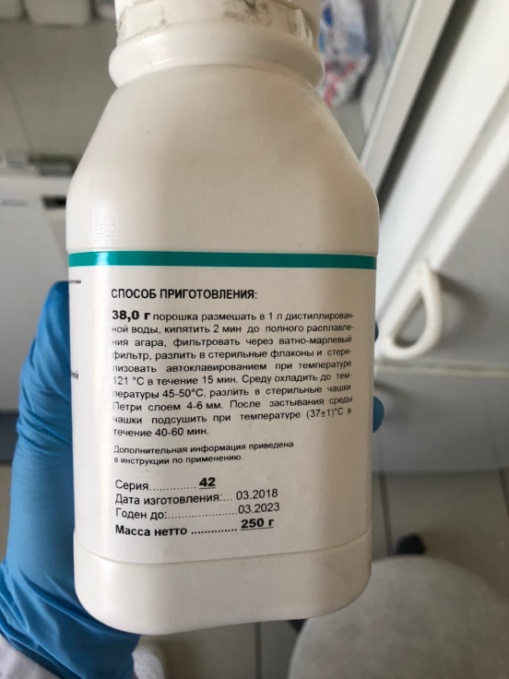 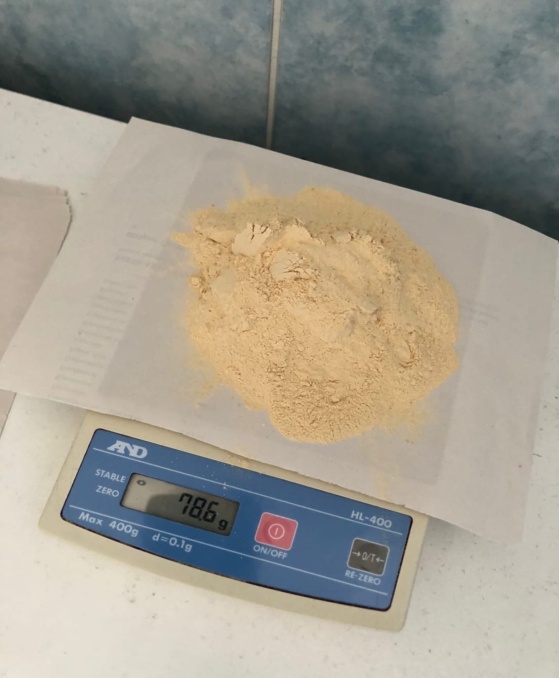 Рисунок 5 - Расчет и взвешивание ингредиентовВарка питательных сред 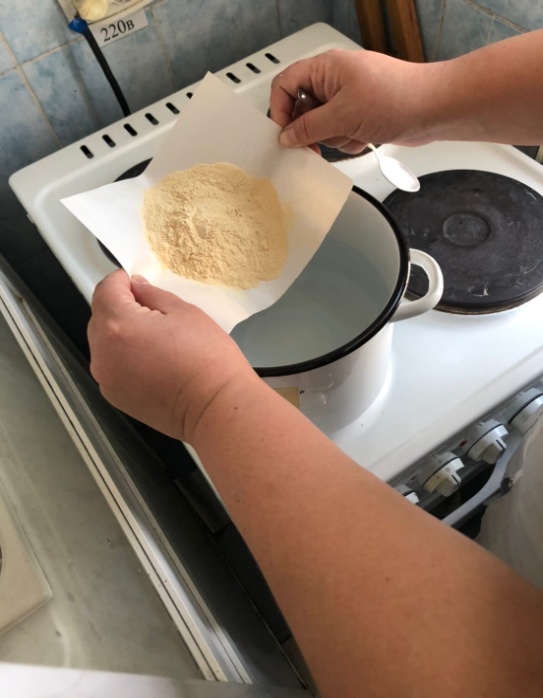 Рисунок 6 - Варка питательных средРазлив питательных сред 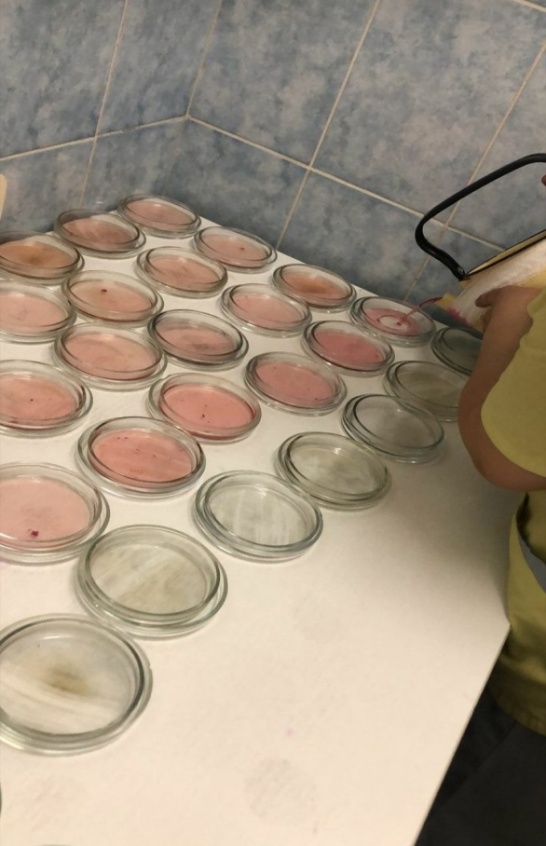 Рисунок 7 - Разлив питательных средСтерилизация Контроль стерильности (в термостат при t 37 градусов)Классификация сред по консистенцииЖидкие – мясо-пептонный бульон МПБ, среды Гисса  Полужидкие – (МПБ +1% агар-агара) – полужидкий агарТвердые или плотные (МПБ + 3-4% агара)- Мясопептонный агар МПА, среда ЭНДО, кровяной агар Классификация питательных сред по составуПростые – МПА, МПБ, пептонная водаСложные – МПА или МПБ + дополнительные вещества – кровяной агар, сывороточный агар, сахарный агар и т.д.ДЕНЬ 4 ( 12.06.2023 )Методический деньТехника посева. Посев микроорганизма на питательные среды.Приступая к работе, лаборант должен надеть маску, халат,  перчатки и сменную обувь.Обязаны осмотреть и привести в порядок свое рабочее место, освободить его от ненужных для работы предметов.  Перед работой необходимо проверить исправность оборудования, рубильников, наличие заземления и пр.Микробиологическое исследование состоит из 3-х основных этапов. Первым этапом является сбор исследуемого материала и посев его на питательные среды. Затем необходимым условием является выделение чистых культур микроорганизмов, культивирование и изучение их свойств. Чистыми называют культуры, состоящие из микроорганизмов одного вида. Они нужны при диагностике инфекционных болезней, для определения видовой и типовой принадлежности микробов, в исследовательской работе, для получения продуктов жизнедеятельности микробов (токсинов, антибиотиков, вакцин и т. п.). Для культивирования микроорганизмов используют различные методы посевов, различные способы забора материала для исследования. Техника посевов является основополагающим умением специалиста-бактериолога.Методы микробиологических исследованийМикроскопический (изучение морфологических свойств под микроскопом) Бактериоскопический (посевы на питательные среды и изучение культуральных и биохимических) Биологический (заражение животных)Серологический (серологические реакции) Посев м/о на питательные средыБактериальной петлейШпателем  Пипеткой  Методом отпечаткаВсе манипуляции с микробами осуществляют с помощью стерильных инструментов вблизи пламени горелки в боксе или ламинарном боксе. Окна и двери должны быть закрыты. Во время посевов нельзя разговаривать и ходить по лаборатории. Металлическую бактериологическую петлю перед использованием, после каждой манипуляции и по окончании работы стерилизуют путем прокаливания  в пламени горелки.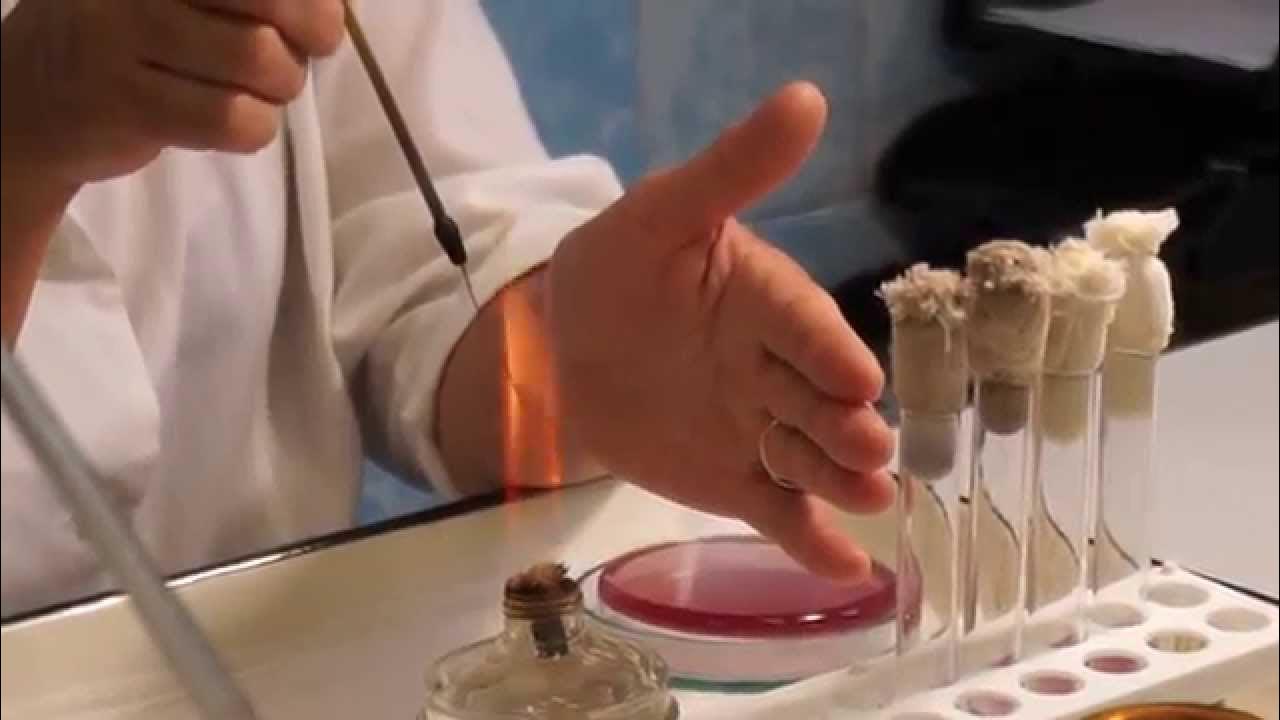 Рисунок 8 - Прокаливание бактериальной петли в пламени горелкиПосев на чашку Петри петлей.Взять чашку Петри с питательной средой, промаркировать (маркируется дно чашки) и оставить крышкой вниз Обжечь петлю, набрать исследуемый материалОткрыть чашку со средой держа ее почти вертикально в радиусе 15 см от спиртовки (крышка остается на столе) Сделать посев петлей (материал втирают в среду на небольшом участке в 1-2 кв. см (площадка), а затем штрихами или зигзагом по всей поверхности. Закрыть чашку, петлю обжечь Чашку с посевом перевернуть крышкой вниз и поместить в термостат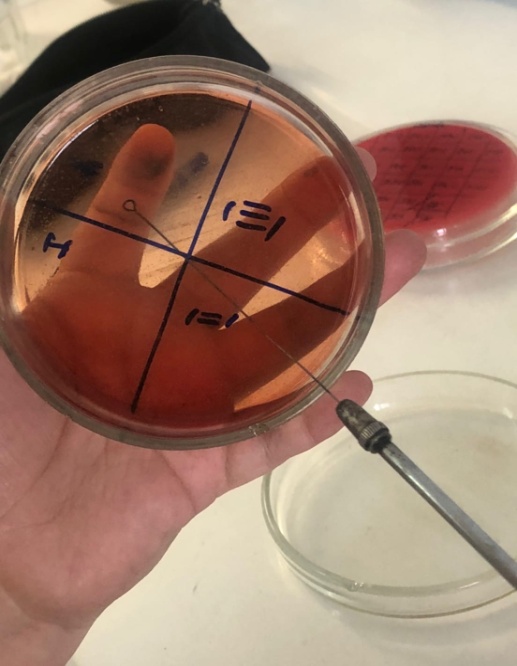 Рисунок 9 - Посев на чашку Петри петлейПосев отделяемого дыхательных путейВозбудителями гнойно-воспалительных процессов дыхательных путей чаще всего являются условно-патогенные микроорганизмы следующих родов и видов: Streptococcus pneumoniae, Streptococcus pyogenes, Staphylococcus aureus, Haemophilus influenzae, Pseudomonas aeruginosa, Neisseria, Corynebacterium, Klebsiella, Citrobacter, Proteus, Candida, Actinomyces и др. В отделяемом зева, трахеи, бронхов, носа в норме обнаруживаются следующие микроорганизмы: Staphylococcus epidermidis, Streptococcus viridans, Neisseria, Corynebacterium, Lactobacillus, Candida и некоторые другие. При носительстве могут быть обнаружены S. aureus, S. pneumonia, S. pyogenes.Взятие исследуемого материала
Материалом для изучения этиологии заболеваний дыхательных путей служат: отделяемое зева и носа, мокрота, содержимое бронхов, полученное при бронхоскопии или при отсасывании через трахеостому (у больных, находящихся на аппаратном дыхании), экссудаты, резецированные ткани и др. Материал собирают с соблюдением правил асептики в предварительно простерилизованные баночки или пробирки и доставляют в лабораторию. Хранение материала способствует размножению сапрофитирующей микрофлоры, развитию процессов гниения и брожения, что искажает результаты анализа. Интервал между взятием материала и его посевом не должен превышать 1-2 часа.Материал из носовой полости забирают сухим стерильным ватным тампоном, который вводят в глубь полости носа. Материал из носоглотки берут стерильным заднеглоточным ватным тампоном. Тампон осторожно вводят через носовое отверстие в носоглотку. Если при этом начинается кашель, тампон не удаляют до его окончания. Для проведения анализов на дифтерию исследуют одновременно пленки и слизь из носа и глотки. Материал из носа и глотки берут разными тампонами. При подозрении на клебсиеллы, независимо от места локализации процесса, исследуют материал из носоглотки и обеих половин носовой полости. При обнаружении микроорганизмов отмечают их морфологические и тинкториальные свойства (кокки, палочки, отношение к окраске по Граму).Посев мочиМикробиологические методы исследования мочиИсследование мочи направлено на выделение возбудителя заболевания и на количественное определение степени бактериурии. Моча здорового человека стерильна. Однако при прохождении через мочеиспускательный канал она может загрязняться вегетирующей в нем микрофлорой. В дистальном отделе уретры в норме обнаруживают следующие микроорганизмы: Staphylococcus epidermis, Streptococcus faecalis, микроорганизмы семейства и родов: Corynebacterium, Lactobacillus, Enterobacteriaceae, Bacteroides и некоторые другие виды.
Возбудителями воспалительных процессов в мочевой системе наиболее часто являются условно-патогенные бактерии Escherichia coli, S. faecalis, Pseudomonas aeruginosa, Proteus mirabilis, Citrobacter, Klebsiella pneumoniae, Serratia, несколько реже - Staphylococcus aures, S. epidermidis, Staphylococcus saprophyticus, Streptococcus pyogenes, Mycoplasma. Представители рода Salmonella и семейства Mycobacteriaceae также могут быть выделены из мочи при заболеваниях мочевой системы.
Взятие исследуемого материалаИсследованию подлежит средняя порция свободно выпущенной мочи, взятой в количестве 3-5 мл в стерильную посуду после тщательного туалета наружных половых органов. Катетеризация мочевого пузыря для рутинного исследования не применяется, так как она может привести к инфицированию мочевых путей. Содержащиеся в моче микробы быстро размножаются при комнатной температуре, что может дать ложные результаты при определении степени бактериурии. В связи с этим, от момента взятия пробы мочи до начала ее исследования в лаборатории должно проходить не более 1-2 часов при хранении при комнатной температуре и не более суток - при хранении в холодильнике.Посев исследуемого материала
Питательные среды:
Выделение микроорганизмов из мочи (качественное исследование) не позволяет отдифференцировать бактериурию, возникающую в результате загрязнения мочи нормальной микрофлорой дистального отдела уретры, от бактериурии, развивающейся при инфекционных процессах в мочевыводящей системе, возбудителями которых являются условно-патогенные микроорганизмы. С этой целью применяют количественные методы исследования, основанные на определении числа микробных клеток в 1 мл мочи (степень бактериурии). Метод секторных посевов. Платиновой петлей, диаметром 2 мм, емкостью 0,005 мл, производят посев мочи (30-40 штрихов) на сектор A чашки Петри с простым питательным агаром. После этого петлю прожигают и производят 4 штриховых посева из сектора A в сектор I и аналогичным образом - из сектора I во II и из II в III. Чашки инкубируют при 37°C 18-24 часа, после чего подсчитывают число колоний, выросших в разных секторах.Метод секторных посевов позволяет не только определить степень бактериурии, но и выделить возбудителя заболевания в чистой культуре.Оценка результатов исследованияУчитывают комплекс тестов: степень бактериурии, вид выделенных культур, повторность их выделения в процессе заболевания, присутствие в моче монокультуры или ассоциации микроорганизмов.
Степень бактериурии позволяет дифференцировать инфекционный процесс в мочевых путях от контаминации мочи нормальной микрофлорой. С этой целью используют следующие критерии:Степень бактериурии, не превышающая 10 микробных клеток в 1 мл мочи, свидетельствует об отсутствии воспалительного процесса и обычно является результатом контаминации мочи.Степень бактериурии, равная 10 микробных клеток в 1 мл мочи, расценивается как сомнительный результат. Исследование следует повторить.Степень бактериурии, равная и выше 10 микробных клеток в 1 мл мочи, указывает на наличие воспалительного процесса.Определение чувствительности микроорганизмов к антибиотикамАнтибиотики (от греч. anti — против, bios — жизнь) — продукты жизнедеятельности живых организмов, способные избирательно убивать микроорганизмы или подавлять их рост.Антибиотики могут оказать на микроорганизмы бактериостатическое и бактерицидное действие. Бактерицидное действие антибиотиков вызывает гибель микроорганизмов, а бактериостатическое – подавляет или задерживает их размножение. Характер действия зависит как от антибиотика, так и от его концентрации.Диско – диффузионный методВзвесь изучаемой культуры засевают «газоном». В качестве посевного материала можно использовать суточную бульонную культуру или 1 миллиардную микробную взвесь, приготовленную по оптическому стандарту мутности №10. Засеянные чашки подсушивают 30-40 мин при комнатной температуре. Затем на поверхность засеянногоагара пинцетом накладывают бумажные диски, пропитанные растворами различных антибиотиков. Каждый диск слегка прижимают кончиком пинцета, чтобы он плотно прилегал к поверхности агара. Диски накладывают на равном расстоянии друг от друга и на расстоянии 2 см от края чашки. Засеянные чашки с нанесенными на них дисками помещают в термостат при 37°С на 18-24 ч. Чашки ставят вверх дном, чтобы избежать попадания конденсационной воды на поверхность посевов.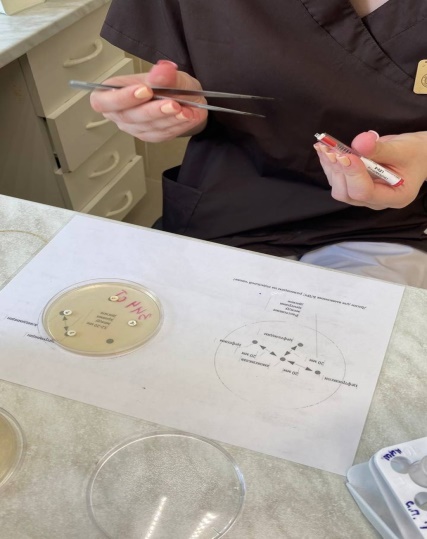 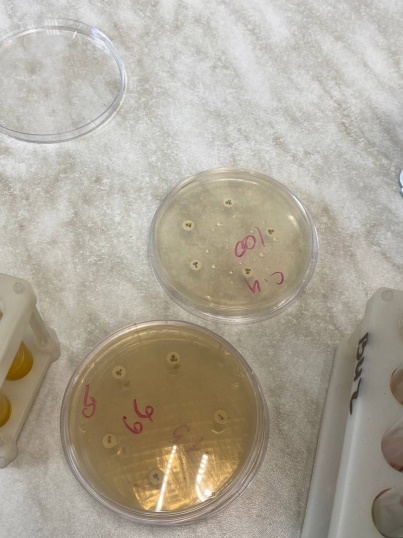 Рисунок 10 – Диско-диффузионный методУчет результатов. Действие антибиотиков оценивают по феномену задержки роста вокруг диска. Диаметр зон задержки роста микробов вокруг дисков определяют с помощью линейки, включая диаметр самого диска. Между степенью чувствительности микроба к антибиотикам и величиной зоны отсутствия роста имеются следующие соотношения.Таблица 1 - Определение степени чувствительности микроорганизмов к антибиотикам по величине зоны отсутствия роста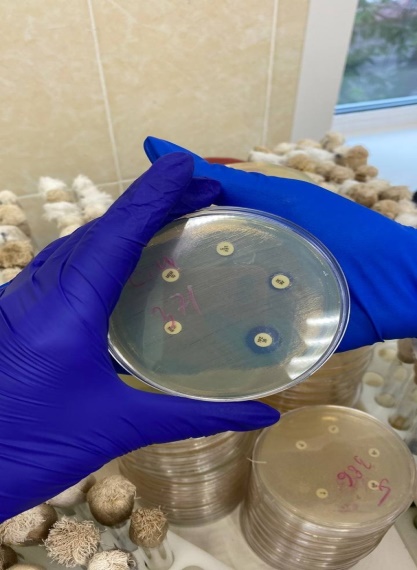 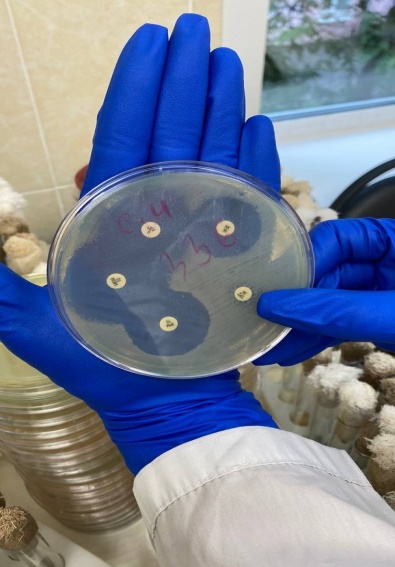 Рисунок 11 - Учет результатаДЕНЬ 5 ( 13.06.2023 )
Изучение культуральных, морфологических свойств исследуемой культуры.Приступая к работе, лаборант должен надеть маску, халат,  перчатки и сменную обувь. Обязаны осмотреть и привести в порядок свое рабочее место, освободить его от ненужных для работы предметов. Перед работой необходимо проверить исправность оборудования, рубильников, наличие заземления и пр.Для идентификации культур выделенных микробов их подвергают детальному изучению. Характеристика данного микроорганизма складывается из морфологических, культуральных, биохимических и серологических признаков, которые позволяют его идентифицировать, т. е. определить его природу.Морфологические свойства определяются путем бактериоскопии окрашенных мазков и изучения микробов в живом виде (висячая капля). При микроскопировании обращают внимание на форму микроба, его расположение, величину, наличие спор, капсул, отношение к методам окраски.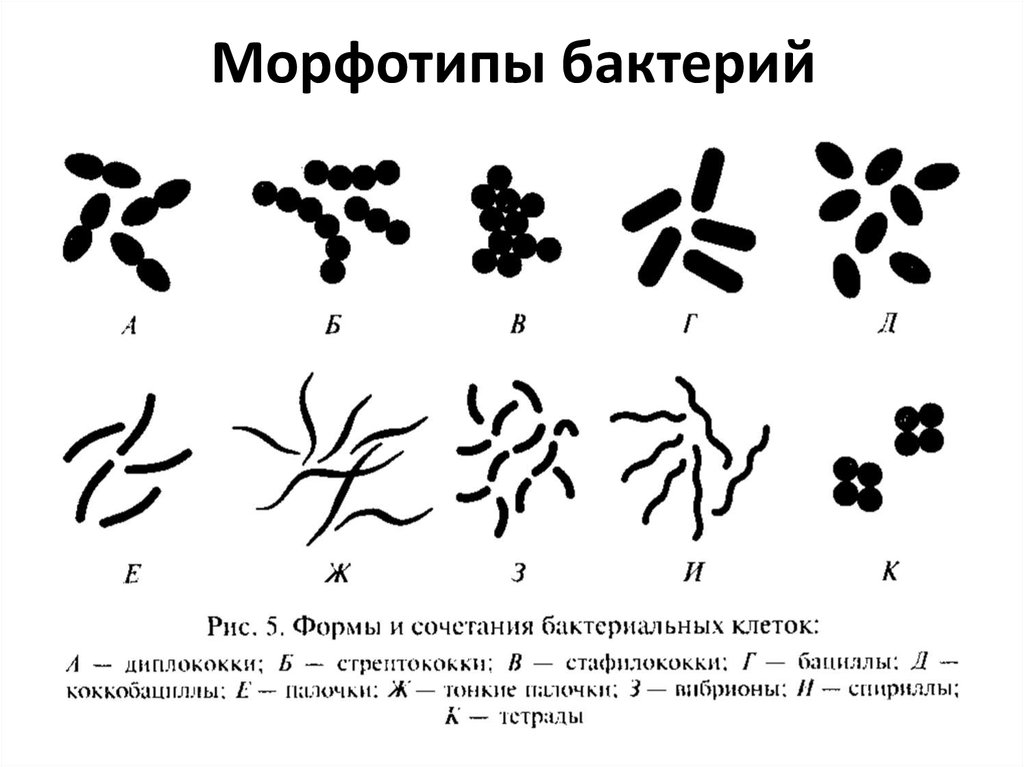 Рисунок 12 - Морфологические свойстваКультуральные свойства так как бактериоскопически не всегда удается определить вид микроба, то следующим этапом является бактериологическое исследование, т. е. изучение роста микробов на питательных средах.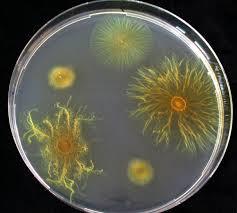 Рисунок 13 - Культуральные свойстваХарактеристика роста бактерий на плотных и жидких средах. При изучении колоний макроскопически (невооруженным глазом) различают ее величину, форму, цвет, прозрачность, характер поверхности. По величине различают колонии мелкие, т. е. 1—3 мм, средние — 2—4 мм, крупные — 4—6 мм и более в диаметре.По форме колонии бывают круглые, имеющие резко очерченные контуры. Колонии с нервными неправильными краями, ризоидные, т. е. напоминающие переплетенные корни дерева, и гирозные, состоящие из переплетенных валиков, похожие на извилины мозга. Колонии могут быть плоскими, приподнятыми и куполообразными.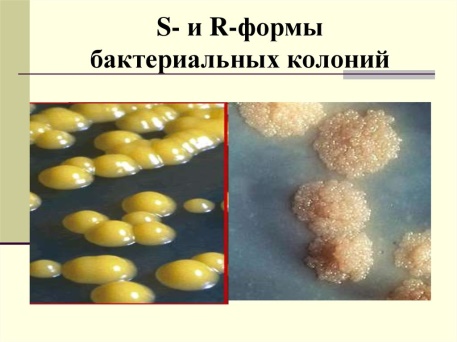 Рисунок 14 -Форма колонийЦвет колоний может быть разнообразным: сероватобелым, желтым, оранжевым, красным и т. д.По прозрачности колонии различают просвечивающие, т. е. такие, через которые виден контур предметов, и непрозрачные (мутные), которые света не пропускают.Поверхность колонии может быть гладкая, морщинистая, блестящая, тусклая, влажная, сухая, слизистая.Рост микробов на скошенном агаре. На скошенном агаре рост изучают невооруженным глазом и отмечают те же характерные особенности, что и при исследовании колоний. Следует различать рост пышный, скудный и умеренный; непрозрачный, прозрачный и полупрозрачный; влажный, матовый и сухой; бесцветный, серовато-белый или с наличием пигмента.Рост при посеве уколом в столбик среды. При росте по ходу укола в столбике агара обычно наблюдается форма роста по Линии укола. Она может быть нитевидная с боковыми разветвлениями или без них и четкообразная. При росте на желатине отмечают еще наличие или отсутствие разжижения. Если наблюдаются разжижение, то характер его может быть различным: кратерообразное разжижение, воронкообразное и послойное, т. е. идущее сверху, горизонтально, по направлению вниз. Методом посева уколом в столбик питательной среды можно определить подвижность бактерий. Для этого исследуемую культуру засевают в столбик полужидкой питательной среды. Посев ставят в термостат на 24 часа. Если бактерии не имеют жгутиков, то рост будет только вдоль линии укола или в виде пальцеобразных выростов. У подвижных бактерий рост — диффузный, по всей толщине питательной среды.ДЕНЬ 6 ( 14.06.2023 )
Изучение сахаролитической, протеолитической, гемолитической активности исследуемой культуры.Протеолитические свойства - способность расщеплять белки, полипептиды и т. п.  Изучают на средах с желатином, молоком, сывороткой, пептоном. При росте на желатиновой среде микробов, ферментирующих желатин, среда разжижается. Характер разжижения, вызываемый разными микробами, различен. Микробы, расщепляющие казеин (молочный белок), вызывают пептонизацию молока - оно приобретает вид молочной сыворотки. При расщеплении пептонов могут выделяться индол, сероводород, аммиак. Их образование устанавливают с помощью индикаторных бумажек. Аммиак вызывает посинение лакмусовой бумажки; при выделении сероводорода на бумажке, пропитанной 20% раствором свинца ацетата и натрия гидрокарбоната, происходит образование свинца сульфата - бумажка чернеет; индол вызывает покраснение бумажки, пропитанной раствором щавелевой кислоты.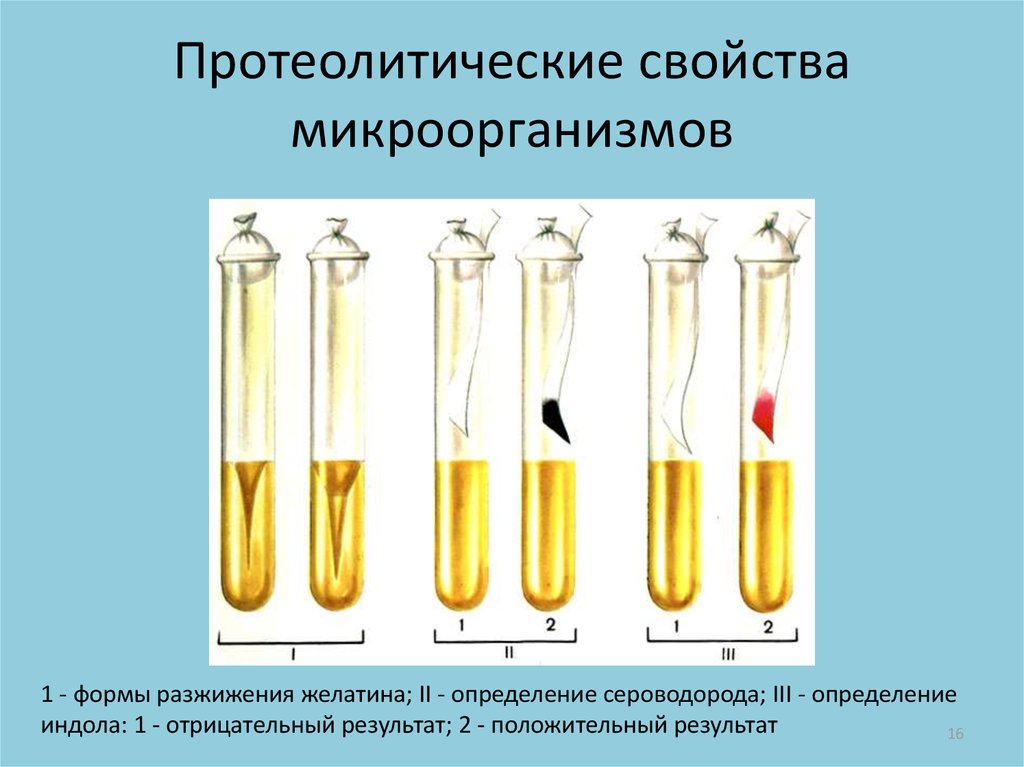 Рисунок 15 - Протеолитическая активностьРасщепление углеводов (сахаралитическая активность), т. е. способность расщеплять сахара и многоатомные спирты с образованием кислоты или кислоты и газа, изучают на средах Гисса, которые содержат тот или иной углевод и индикатор. Под действием образующейся при расщеплении углевода кислоты индикатор изменяет окраску среды. Поэтому эти среды названы "пестрый ряд". Кроме того, сахаролитическую активность изучают на средах Эндо, ЭМС, Плоскирева. Микроорганизмы, сбраживая до кислоты находящийся в этих средах молочный сахар (лактозу), образуют окрашенные колонии - кислота изменяет цвет имеющегося в среде индикатора. Колонии микробов, не ферментирующих лактозу, бесцветны. Молоко при росте микробов, сбраживающих лактозу, свертывается. При росте микроорганизмов, образующих амилазу, на средах с растворимым крахмалом происходит его расщепление. Об этом узнают, прибавив к культуре несколько капель раствора Люголя - цвет среды не изменяется. Нерасщепленный крахмал дает с этим раствором синее окрашивание.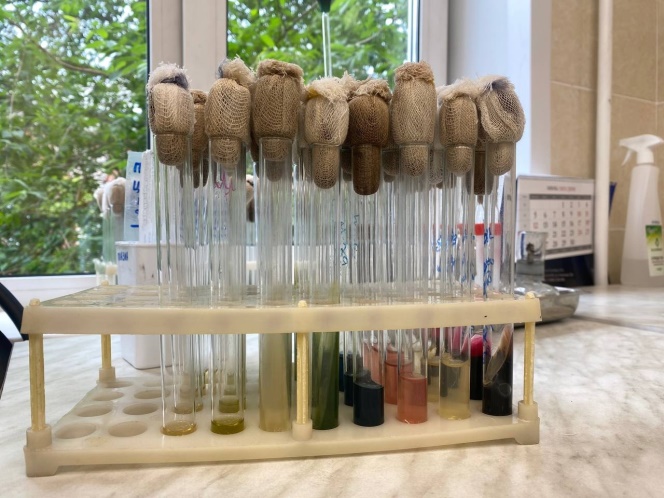 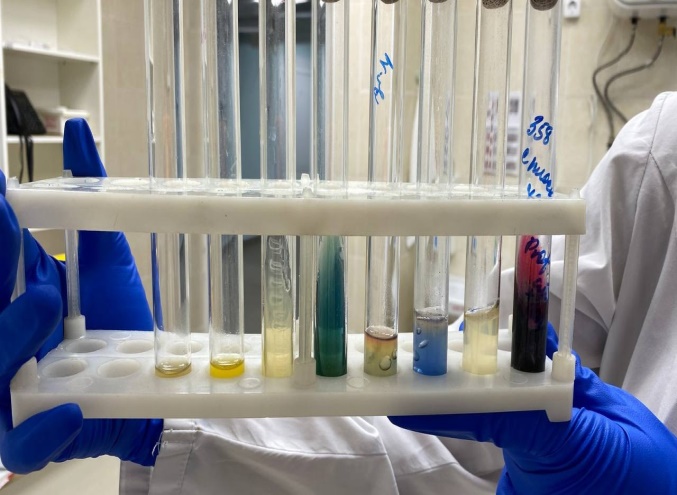 Рисунок 16 - "Пестрый" рядГемолитические свойства (способность разрушать эритроциты) изучают на средах с кровью. Жидкие среды при этом становятся прозрачными, а на плотных средах вокруг колонии появляется прозрачная зона. При образовании метгемоглобина среда зеленеет. 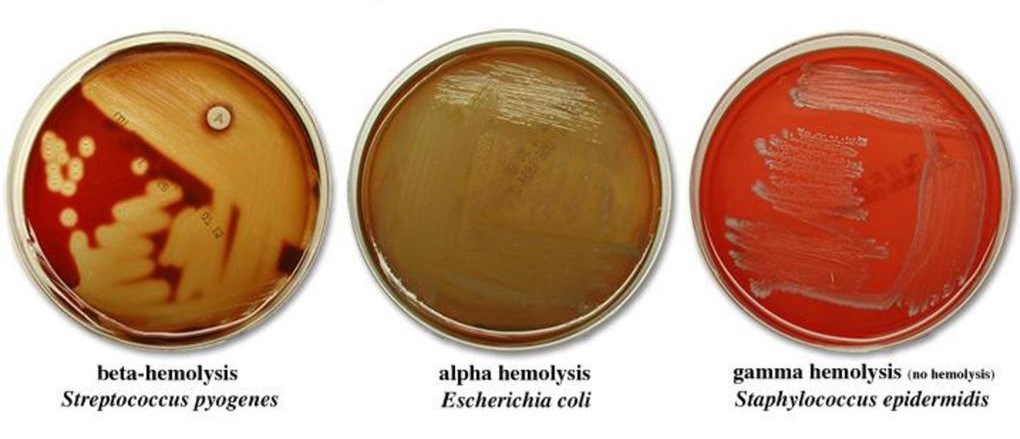 Рисунок 17 - Примеры вариантов гемолизаДЕНЬ 7 ( 15.06.2023 )
Дисбактериоз.Дисбактериоз (дисбиоз) – это любые количественные или качественные изменения типичной для данного биотопа нормальной микрофлоры человека, возникающие в результате воздействия на макро– или микроорганизм различных неблагоприятных факторов.Микробиологическими показателями дисбиоза служат:снижение численности одного или нескольких постоянных видов; потеря бактериями тех или иных признаков или приобретение новых; повышение численности транзиторных видов; появление новых, несвойственных данному биотопу видов; ослабление антагонистической активности нормальной микрофлоры.Причинами развития дисбактериоза могут быть:антибиотико– и химиотерапия;тяжелые инфекции;тяжелые соматические заболевания;гормонотерапия;лучевые воздействия;токсические факторы;дефицит витаминов.Фазы дисбактериоза:компенсированная, когда дисбактериоз не сопровождается какими-либо клиническими проявлениями; субкомпенсированная, когда в результате дисбаланса нормальной микрофлоры возникают локальные воспалительные изменения; декомпенсированная, при которой происходит генерализация процесса с возникновением метастатических воспалительных очагов.Лабораторная диагностика дисбактериозаОсновной метод – бактериологическое исследование. При этом в оценке его результатов превалируют количественные показатели.Дополнительный метод – хроматография спектра жирных кислот в исследуемом материале. Каждому роду соответствует свой спектр жирных кислот.Коррекция дисбактериоза:устранение причины; использование эубиотиков и пробиотиков.Эубиотики – это препараты, содержащие живые бактерициногенные штаммы нормальной микрофлоры (колибактерин, бифидумбактерин, бификол и др.).Пробиотики – это вещества немикробного происхождения и продукты питания, содержащие добавки, стимулирующие собственную нормальную микрофлору. Стимулирующие вещества – олигосахариды, гидролизат казеина, муцин, молочная сыворотка, лактоферин, пищевые волокна.Конкретная комбинация бактерий называется микрофлорой. Понятно, что бывает микрофлора носоглотки, микрофлора кишечника, микрофлора влагалища и т. п. Нормальный (оптимальный для поддержания здоровья данного организма) количественный и качественный состав микрофлоры называется эубиозом.Изменение нормального для данного организма состава и количественных значений микрофлоры называется дисбактериозом. Говоря другими словами, дисбактериоз — это нарушение состава и свойств микрофлоры.Из приведенного определения вполне понятно, что возникнуть дисбактериоз может где угодно — опять-таки и в носоглотке, и в кишечнике, и во влагалище. 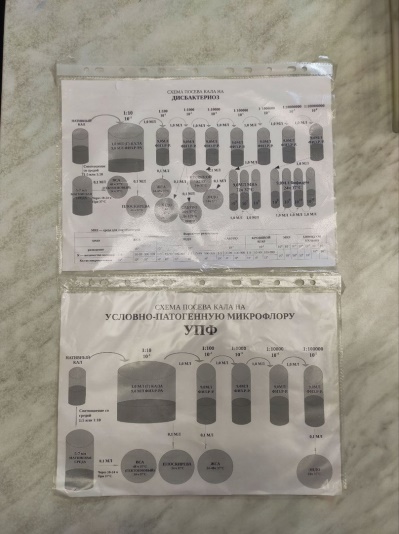 Рисунок 18 - Схема дисбактериозаДЕНЬ 8 ( 16.06.2023)Иммунодиагностика: РА, РП, РСК, РИФРеакция агглютинацииРеакция агглютинация (РА) - это склеивание и выпадение в осадок микробов или других клеток под действием антител в присутствии электролита (изотонического раствора натрия хлорида). Образовавшийся осадок называют агглютинатом. Для реакции необходимы:Антитела (агглютинины) - находятся в сыворотке больного или в иммунной сыворотке.Антиген - взвесь живых или убитых микроорганизмов, эритроцитов или других клеток.Изотонический раствор.Реакцию агглютинации для серодиагностики широко применяют при брюшном тифе, паратифах (реакция Видаля), бруцеллезе (реакция Райта) и др. Антителом при этом является сыворотка больного, а антигеном - известный микроб.При идентификации микробов или других клеток антигеном служит их взвесь, а антителом - известная иммунная сыворотка. Эту реакцию широко применяют при диагностике кишечных инфекций, коклюша и др.Подготовка ингредиентов: 1) получение сыворотки; 2) приготовление антигена. Взвесь живых микробов должна быть гомогенной и соответствовать (в 1 мл) примерно 30 ед. мутности по оптическому стандарту ГИСК. Для ееприготовления обычно используют 24-часовую культуру, выращенную на скошенном агаре. Культуру смывают 3-4 мл изотонического раствора, переносят в стерильную пробирку, определяют ее густоту и, если нужно, разводят.Применение взвеси убитых микробов - диагностикумов - облегчает работу и делает ее безопасной. Обычно пользуются диагностикумами, приготовленными на производстве.Постановка реакции. Существует два метода проведения этой реакции: реакция агглютинации на стекле (иногда ее называют ориентировочной) и развернутая реакция агглютинации (в пробирках).Реакция агглютинации на стекле.На обезжиренное предметное стекло наносят 2 капли специфической (адсорбированной) сыворотки и каплю изотонического раствора. Неадсорбированные сыворотки предварительно разводят в соотношении 1:5 - 1:25. Капли на стекло наносят так, чтобы между ними было расстояние. Восковым карандашом на стекле помечают, где какая капля. Культуру петлей или пипеткой тщательно растирают на стекле, а потом вносят в каплю изотонического раствора и в одну из капель сыворотки, размешивая в каждой до образования гомогенной взвеси. Капля сыворотки, в которую не внесена культура, является контролем сыворотки.Внимание! Нельзя переносить культуру из сыворотки в каплю изотонического раствора, которая является контролем антигена.Реакция протекает при комнатной температуре в течение 1-3 мин. Контроль сыворотки должен оставаться прозрачным, а в контроле антигена должна наблюдаться равномерная муть. Если в капле, где культура смешана с сывороткой, появятся хлопья агглютината на фоне прозрачной жидкости, результат реакции считают положительным. При отрицательном результате реакции в капле будет равномерная муть, как в контроле антигена. Реакция отчетливее видна, если ее рассматривать на темном фоне в проходящем свете. При ее изучении можно пользоваться лупой.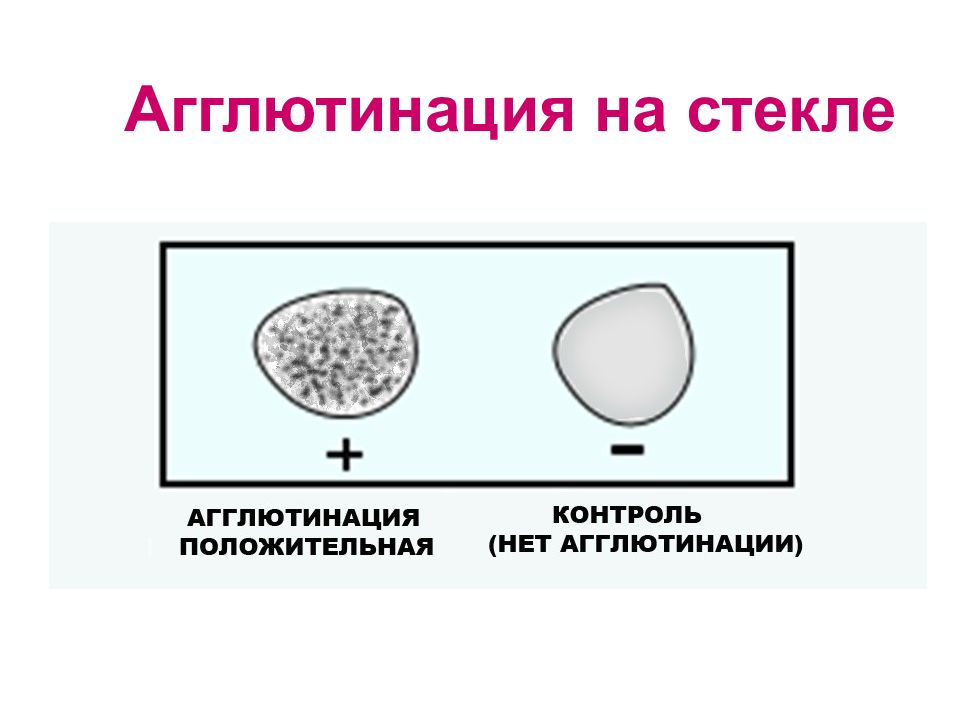 Рисунок 19 - Реакция агглютинация на стеклеРазвернутая реакция агглютинации.Готовят последовательные, чаще всего двукратные разведения сыворотки. Сыворотку больного обычно разводят от 1:50 до 1:1600, иммунную - до титра или до половины титра. Титр агглютинирующей сыворотки - ее максимальное разведение, в котором она агглютинирует гомологичные клетки. Разведение сыворотки: ставят в штатив нужное количество пробирок одинакового диаметра, высоты и конфигурации дна;на каждой пробирке указывают степень разведения сыворотки, кроме того, на 1-й пробирке пишут номер опыта или название антигена. На пробирках контролей пишут "КС" - контроль сыворотки и "КА" - контроль антигена;во все пробирки наливают по 1 мл изотонического раствора;в отдельной пробирке готовят исходное (рабочее) разведение сыворотки. готовят последовательные двукратные разведения сыворотки.После того как сделаны разведения сыворотки, во все пробирки, кроме контроля сыворотки, вносят по 1-2 капли антигена (диагностикума или свежеприготовленной взвеси бактерий). В пробирках при этом должна появиться небольшая равномерная муть. Контроль сыворотки остается прозрачным.Пробирки тщательно встряхивают и помещают в термостат (37° С). Предварительный учет результатов реакции производят через 2 ч, а окончательный - спустя 18-20 ч (выдерживая при комнатной температуре).Учет результатов как всегда начинают с контролей. Контроль сыворотки должен оставаться прозрачным, контроль антигена - равномерно мутным. Просматривают пробирки в проходящем свете (очень удобно на темном фоне) невооруженным глазом, с помощью лупы или агглютиноскопа.ДЕНЬ 9 ( 17.06.2023)Методический деньИммунодиагностика: РА, РП, РСК, РИФРеакция преципитацииВ реакции преципитации происходит выпадение в осадок специфического иммунного комплекса, состоящего из растворимого антигена (лизата, экстракта, гаптена) и специфического антитела в присутствии электролитов.Образующееся в результате этой реакции мутное кольцо или осадок называют преципитатом. От реакции агглютинации эта реакция в основном отличается размером частиц антигена.Реакцию преципитации обычно применяют для определения антигена при диагностике ряда инфекций (сибирская язва, менингит и др.); в судебной медицине - для определения видовой принадлежности крови, спермы и др.; в санитарно-гигиенических исследованиях - при установлении фальсификации продуктов; с ее помощью определяют филогенетическое родство животных и растений. Для реакции необходимы:Антитела (преципитины) - иммунная сыворотка с высоким титром антител (не ниже 1:100000). Титр преципитирующей сыворотки устанавливают по наибольшему разведению антигена, с которым она дает реакцию. Сыворотку обычно применяют неразведенной или в разведении 1:5 - 1:10.Антиген - растворенные вещества белковой или липоиднополисахаридной природы (полные антигены и гаптены).Изотонический раствор.Основные методы проведения реакции преципитации: реакция кольцепреципитации и реакция преципитации в агаре (геле). Все компоненты, участвующие в реакции преципитации, должны быть совершенно прозрачными.Реакция преципитации в агаре (геле).Особенность реакции в том, что взаимодействие антигена и антитела происходит в плотной среде, т. е. в геле. Образующийся преципитат дает в толще среды мутную полосу. Отсутствие полосы свидетельствует о несоответствии компонентов реакции. Эту реакцию широко применяют при медико-биологических исследованиях, в частности при изучении токсинообразования у возбудителя дифтерии.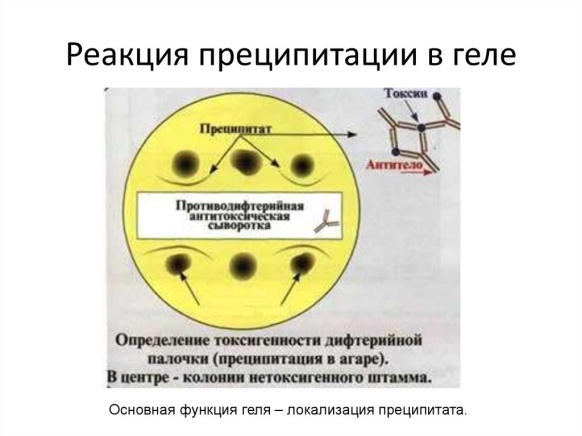 Рисунок 20 - Реакция преципитация в агареРеакция кольцепреципитации.В преципитационную пробирку с помощью пастеровской пипетки вносят 0,2-0,3 мл (5-6 капель) сыворотки (сыворотка не должна попадать на стенки пробирки). На сыворотку осторожно наслаивают антиген в таком же объеме, наливая его тонкой пастеровской пипеткой по стенке пробирки. Пробирку при этом держат в наклонном положении. При правильном наслаивании между сывороткой и антигеном должна получиться четкая граница. Осторожно, чтобы не перемешать жидкости, пробирку ставят в штатив. При положительном результате реакции на границе антигена и антитела образуется мутное "кольцо" – преципитат.Реакцию сопровождают рядом контролей. Очень важна последовательность внесения в пробирку ингредиентов реакции. Нельзя наслаивать сыворотку на антиген (в контроле - на изотонический раствор), так как относительная плотность сыворотки больше, она опустится на дно пробирки, и граница между жидкостями не выявится.Учет результатов производят через 5-30 мин, в некоторых случаях через час, как всегда начиная с контролей. "Кольцо" во 2-й пробирке свидетельствует о способности иммунной сыворотки вступать в специфическую реакцию с соответствующим антигеном. В 3-5-й пробирках "колец" не должно быть - там нет соответствующих друг другу антител и антигенов. "Кольцо" в 1-й пробирке - положительный результат реакции - говорит о том, что испытуемый антиген соответствует взятой иммунной сыворотке, отсутствие "кольца" ("кольцо" только во 2-й пробирке) свидетельствует о их несоответствии - отрицательный результат реакции.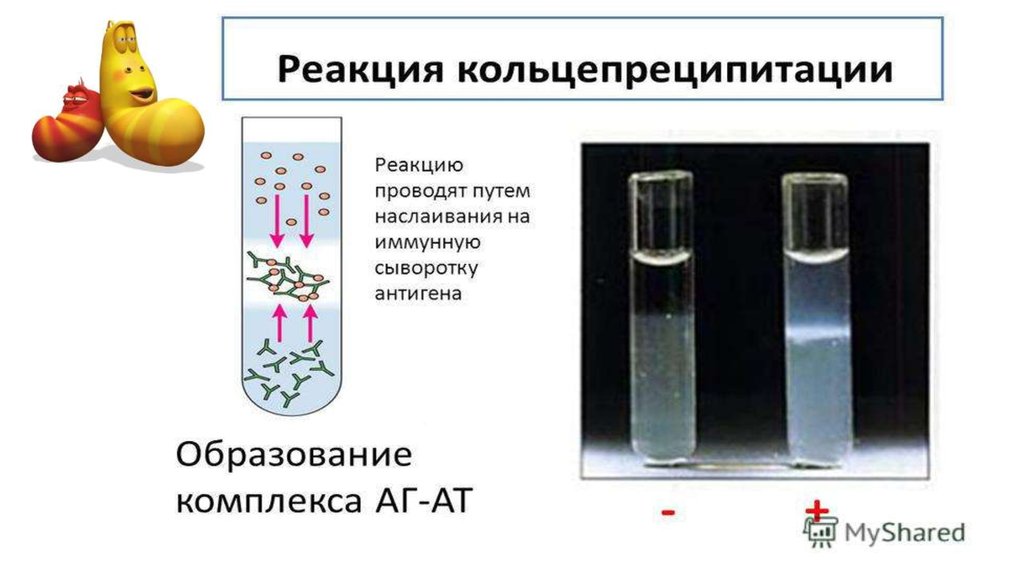 Рисунок 21 - Реакция кольцепреципитацииРеакция связывания комплементаРеакция связывания комплемента (РСК) основана на том, что специфический комплекс антиген - антитело всегда адсорбирует на себе (связывает) комплемент.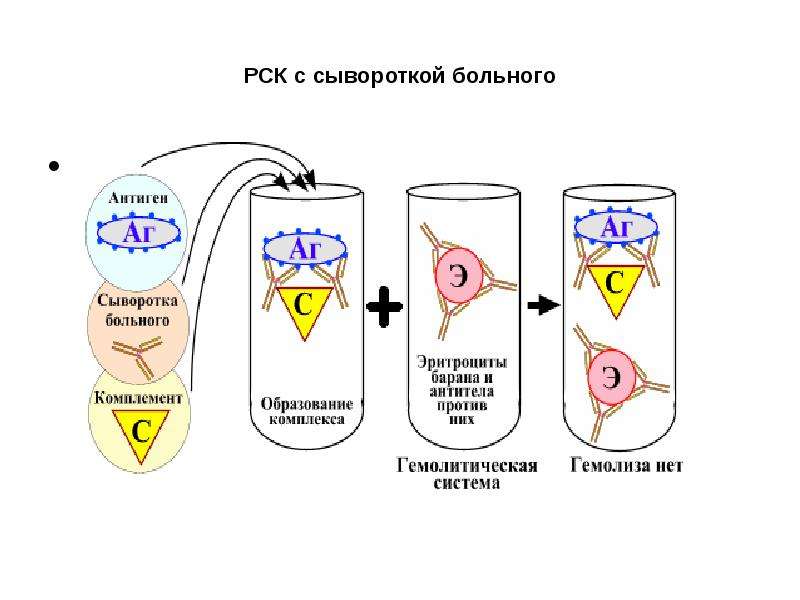 Рисунок 22 - Реакция связывания комлементаЭту реакцию широко применяют при идентификации антигенов и в серодиагностике инфекций, особенно заболеваний, вызванных спирохетами (реакция Вассермана), риккетсиями и вирусами.РСК - сложная серологическая реакция. В ней участвуют комплемент и две системы антиген - антитело. По существу, это две серологические реакции.Первая система - основная состоит из антигена и антитела (один известный, другой нет). К ней добавляют определенное количество комплемента. При соответствии антигена и антитела этой системы они соединятся и свяжут комплемент. Образовавшийся комплекс мелкодисперсный и не виден.Об образовании этого комплекса узнают с помощью второй системы гемолитической или индикаторной. В нее входят эритроциты барана (антиген) и соответствующая им гемолитическая сыворотка (антитело), т. е. готовый иммунный комплекс. В этой системе лизис эритроцитов может произойти только в присутствии комплемента. Если комплемент связан первой системой (при соответствии в ней антигена и антитела), то во второй системе гемолиза не будет - так как нет свободного комплемента.Отсутствие гемолиза (содержимое пробирки мутное или на дне ее осадок эритроцитов) регистрируют как положительный результат РСК.Компоненты реакции связывания комплемента: 1. Антиген - обычно лизат, экстракт, гаптен;              взвесь микроорганизмов                      Основная 2. Антитело - сыворотка больного                              система 3. Комплемент - сыворотка морских свинок 4. Антиген - эритроциты барана                                  Гемолити-5. Антитело - гемолизин к эритроцитам барана         ческая 6. Изотонический раствор                                             системаПодготовка ингредиентов1. Гемолитическая сыворотка (гемолизин). Сыворотку разводят в 3 раза меньше ее титра. Готовят общее разведение сыворотки для всего опыта; объем которого определяют, умножив объем сыворотки в одной пробирке на число пробирок, немного превышающее число их в опыте*.2. Эритроциты барана. Готовят 3% взвесь отмытых эритроцитов барана на все количество пробирок в опыте.Для приготовления гемолитической системы за 30 мин до внесения ее в опыт смешивают равные объемы разведенного гемолизина и взвеси эритроцитов, приливая сыворотку к эритроцитам, тщательно перемешивают и инкубируют 30 мин при 37° С (сенсибилизируют).3. Комплемент обычно разводят 1:10. Перед каждым опытом его обязательно титруют. Титр комплемента - это его наименьшее количество, при добавлении которого к гемолитической системе происходит полный гемолиз в течение 1 ч при 37° С. Учет результатов. В контролях не должно быть даже следов гемолиза, так как в одном из них нет комплемента, в другом - гемолизина. Контроли свидетельствуют об отсутствии у компонентов реакции гемотоксичности (способности спонтанно лизировать эритроциты).ДЕНЬ 10 ( 19.06.2023 )Иммунодиагностика: РИФ, РНГАPeaкция иммунофлюоресценцииВ реакции иммунофлюоресценции (РИФ) используют люминесцентную микроскопию для серологических исследований. Реакция основана на том, что иммунные сыворотки, к которым химическим путем присоединены флюорохромы, при взаимодействии с соответствующими антигенами образуют специфический светящийся комплекс, видимый в люминесцентном микроскопе. Такие сыворотки называются люминесцирующими*. Метод высокочувствителен, прост, не требует выделения чистой культуры (можно обнаружить микроорганизмы непосредственно в материале от больного: кале при холере, мокроте при коклюше, мозговой ткани при бешенстве). Результат можно получить через полчаса после нанесения на препарат люминесцирующей сыворотки. Поэтому РИФ широко применяют при экспресс (ускоренной)-диагностике ряда инфекций.Для приготовления препаратов предметное стекло с фиксированным мазком (отпечатком, срезом) помещают во влажную камеру. Камеру готовят следующим образом. На дно чашки Петри кладут влажную фильтровальную бумагу. На нее параллельно укладывают две стеклянные палочки (можно использовать широкую часть пастеровских пипеток). На них мазком вверх помещают предметное стекло.На мазок наносят каплю люминесцирующей сыворотки. Закрывают чашку и помещают в термостат или оставляют при комнатной температуре на 20-30 мин. После инкубации промывают забуференным изотоническим раствором (рН 7,4), ополаскивают дистиллированной водой, высушивают, наносят каплю забуференного глицерина, накрывают покровным стеклом (не толще 0,17 мм) и рассматривают в люминесцентном микроскопе. Если  в препарате есть микробы, гомологичные антителам люминесцирующей сыворотки, они ярко светятся на темном фоне. Этот метод называется прямой. Неудобство прямого метода РИФ состоит в том, что для его постановки необходимы люминесцирующие сыворотки к каждому определяемому антигену, готовить которые сложно, а полного набора готовых люминесцирующих сывороток к любому антигену нет. Поэтому пользуются часто непрямым методом. Он заключается в том, что на первом этапе препарат обрабатывают нелюминесцирующей иммунной специфической сывороткой к искомому антигену. В случае, если в препарате имеются искомые антигены (микробы), то образуется комплекс антиген - антитело, который увидеть нельзя. После высушивания, на втором этапе препарат обрабатывают люминесцирующей сывороткой, содержащей антитела не к искомому антигену, а к глобулинам того вида животного, от которого получена специфическая сыворотка. 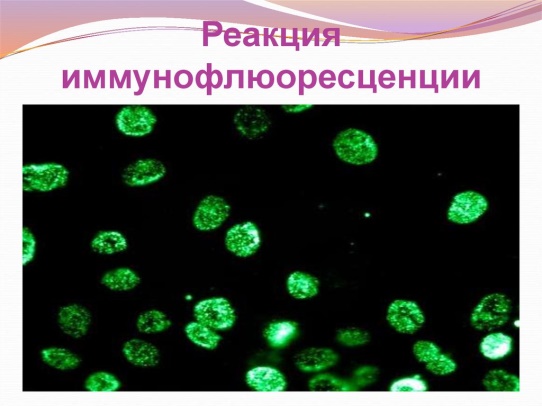 Рисунок 23 - Реакция иммунофлюоресценцииРеакция непрямой (пассивной) гемагглютинации (РНГА, РПГА)Реакция ставится: 1) для обнаружения полисахаридов, белков, экстрактов бактерий и других высокодисперстных веществ, риккетсий и вирусов, комплексы которых с агглютининами в обычных  РА увидеть не удается, 2) для выявления антител в сыворотках больных к этим высокодисперстным веществам и мельчайшим микроорганизмам.Под непрямой, или пассивной, агглютинацией понимают реакцию, в которой антитела взаимодействуют с антигенами, предварительно адсорбированными на инертных частицах (латекс, целлюлоза, полистерол, оксид бария и др. или эритроциты барана, I(0)-группы крови человека)В реакции пассивной гемагглютинации (РПГА) в качестве носителя используют эритроциты. Нагруженные антигеном эритроциты склеиваются в присутствии специфических антител к данному антигену и выпадают в осадок. Сенсибилизированные антигеном эритроциты используют в РПГА как эритроцитарный диагностикум для обнаружения антител (серодиагностика). Если нагрузить эритроциты антителами (эритроцитарный антительный диагностикум), то можно применять для выявления антигенов.Постановка. В лунках полистироловых планшетов готовят ряд последовательных разведений сыворотки. В предпоследнюю лунку вносят - 0,5 мл заведомо положительной сыворотки и в последнюю 0,5 мл физиологического раствора (контроли). Затем во все лунки добавляют по 0,1 мл разведенного эритроцитарного диагностикума, встряхивают и помещают в термостат на 2 ч.Учет. В положительном случае эритроциты оседают на дне лунки в виде ровного слоя клеток со складчатым или зазубренным краем (перевернутый зонтик), в отрицательном - оседают в виде пуговки или колечка.ДЕНЬ 11 (  20.06.2023 )
Утилизация отработанного материала, дезинфекция и стерилизация использованной лабораторной посуды, инструментария и средств защиты.В микробиологической  практике применяют различные дезинфицирующие вещества: 0,2% раствор жавель-солида, 3-5% растворы фенола, 5-10% растворы лизола, 1-5% растворы хлорамина, 3-6% растворы перекиси водорода, 1-5% растворы формалина, растворы сулемы в разведении 1:1000 (0,1%), 70% спирт и др. Дезинфекции подвергают отработанный патологический материал (гной, кал, моча, мокрота, кровь, спиномозговая жидкость) перед сливом его в канализацию. Обеззараживание проводят сухой хлорной известью или 3-5% раствором хлорамина. Загрязненные патологическим материалом или культурами микроорганизмов пипетки, стеклянные шпатели, предметные и покровные стекла опускают на сутки в стеклянные банки с 0,2% раствор жавель-солида, 3% раствором фенола или перекиси водорода. Препаровальные иглы, бактериальные петли после употребления немедленно прокаливают на огне. По окончании работы с заразным материалом лаборант должен обработать дезинфицирующим раствором рабочее место и руки. Поверхность рабочего стола протирают кусочком ваты, смоченным 3% раствором фенола. Руки дезинфицируют 1% раствором хлорамина.
Выбор дезинфицирующего вещества, его концентрация и длительность воздействия (экспозиция) зависят от биологических свойств микроба и от той среды, в которой будет происходить контакт дезинфицирующего вещества с патогенными микроорганизмами. Например, сулема, фенол, спирты непригодны для обеззараживания белковых субстратов (гной, кровь, мокрота), так как под их влиянием происходит свертывание белков, а свернувшийся белок предохраняет микроорганизмы от воздействия дезинфицирующего вещества. При дезинфекции материала, инфицированного споровыми формами микроорганизмов, применяют 5% раствор хлорамина, 1-2, 5% растворы активированного хлорамина, 5-10% растворы формалина и другие вещества.
Дезинфекцию, которую проводят на протяжении всего дня по ходу работы, называют текущей, а по окончании - заключительной.Стерилизацию питательных сред осуществляют различными способами в зависимости от тех ингредиентов, которые входят в их состав.Синтетические среды и все агаровые среды, не содержащие в своем составе нативного белка и углеводов, стерилизуют 15-20 мин в автоклаве при температуре 115-120°С.Среды с углеводами и молоком, питательный желатин стерилизуют текучим паром при температуре 100°С дробно или в автоклаве при 112°С.Среды, в состав которых входят белковые вещества обеспложиваются тиндализацией или фильтрованием.Для стерилизации питательных сред, содержащих в своем составе нативные белки, пользуются фильтрацией через мембранные фильтры Зейтца.Подготовленные к употреблению питательные среды проверяют на стерильность.Подготовка к стерилизации лабораторной посудыПеред стерилизацией лабораторную посуду тщательно моют и сушат.Пробирки, флаконы, бутылки, колбы закрывают ватно-марлевыми пробками. Поверх пробки на каждый сосуд (кроме пробирок) надевают бумажный колпачек.Чашки Петри стерилизуют в стерилизаторе воздушном ГП-160-ОХ-ПЗ . Пастеровские пипетки по 3-5-10-15 штук заворачивают в плотную оберточную бумагу. В верхнюю часть каждой пипетки вкладывают кусочек ваты. Во время работы пипетки из пакета вынимают за верхний конец.Лабораторную посуду стерилизуют:Сухим жаром при температуре 180 градусе 1 час;В автоклаве при давлении 1 атм в течение 20-30 минут.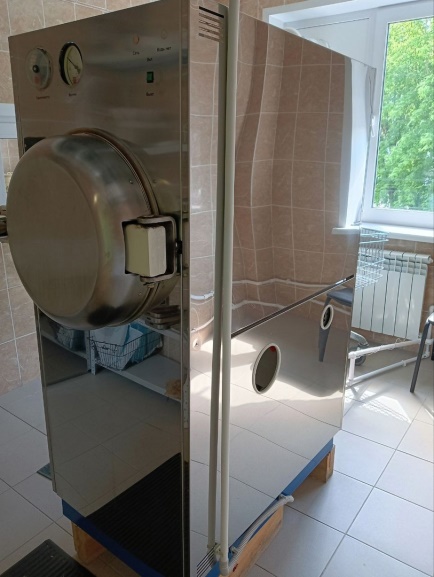 Рисунок 24 - Автоклав
ДЕНЬ 12 ( 21.06.2023)Внутренний контроль качества микробиологических исследований.Важным элементом работы микробиологической лаборатории является получение точных и сопоставимых результатов анализов, для чего необходимо осуществлять контроль качества проводимых исследований. Внутренний контроль качества микробиологических исследований - это комплекс выполняемых лабораторией мероприятий и процедур, направленных на обеспечение и контроль стабильности требуемых условий развития искомого микроорганизма, а также предупреждение неблагоприятного воздействия факторов, возникающих в процессе подготовки, выполнения и оценки результатов анализа, способных повлиять на достоверность результата.Особенностью санитарно-микробиологических исследований воды является необходимость количественной оценки полученного результата.
Специфика объекта микробиологических исследований, живого микроорганизма, обладающего индивидуальными (родовыми, видовыми, штаммовыми) свойствами и особенностями жизнедеятельности в условиях водной среды, создает независящие от исследователя проблемы в оценке точности количественного результата и обусловливает погрешность микробиологических методов, достигающую сотен процентов.К наиболее значимым объективным факторам, влияющим на результат анализа, относятся следующие:Неравномерность распределения микроорганизмов, обусловливающая разброс данных при анализе двух одинаковых объемов одной пробы воды.Способность адсорбироваться на взвешенных веществах с образованием трудноразделимых в процессе взбалтывания комплексов, которые при посевах могут регистрироваться как один микроорганизм.Влияние сопутствующих микробов-антагонистов, тормозящих развитие искомых микроорганизмов при их наличии в анализируемой пробе воды. Возможное присутствие в исследуемой воде посторонних химических веществ либо образование их соединений с компонентами питательной среды, которые могут угнетать /стимулировать/ рост исследуемых микроорганизмов, а также влиять на изменение видовых биохимических идентификационных признаков.Нахождение микроорганизма в "стрессовом" состоянии под воздействием неблагоприятных условий водной среды, в результате которого затормаживается его способность к развитию.Исходя из этого, основной задачей микробиологических исследований является создание оптимальных условий для развития выделяемого микроорганизма в целях получения надежных, сопоставимых количественных результатов.Организация внутреннего контроля качества на всех этапах выполнения микробиологического анализа воды является основой получения качественного результата.Основные направления организации внутреннего контроля качества:Контроль за соблюдением требований к условиям проведения анализа: (лабораторные помещения, воздушная среда, температурные режимы инкубации и хранения, режимы дезинфекции и стерилизации и т.д.).Выполнение регламентированных процедур ведения тестовых культур.Контроль качества питательных сред Контроль качества фильтрующих материалов (или далее - фильтров)Контроль качества дистиллированной водыОценка достоверности качественного результата путем использования заведомо положительных и отрицательных контролейОценка доверительных границ полученного количественного результатаСистематический анализ результатов контрольных процедур в целях совершенствования руководства по качеству.Обязательным разделом внутреннего контроля качества является проведение периодического, но не реже 1 раза в год, анализа результатов выполненных контрольных процедур, с учетом которого осуществляется корректировка руководства по качеству испытательной лаборатории.ОТЧЕТ ПО ПРОИЗВОДСТВЕННОЙ  ПРАКТИКЕФ.И.О. обучающегося Помозова Валерия Евгеньевна Группы 323 – 9  специальности  Лабораторная диагностикаПроходившего (ей) производственную (преддипломную) практику с 08 июня по 21 июня 2023гЗа время прохождения практики мною выполнены следующие объемы работ:1. Цифровой отчет2. Текстовой отчетОбщий руководитель практики   ________________  ____________________(подпись)                              (ФИО)М.П. организацииХАРАКТЕРИСТИКА_________________Помозова Валерия Евгеньевна ______________ФИОобучающийся (аяся) на 3  курсе  по специальности   Лабораторная диагностикауспешно прошел (ла)  производственную практику по профессиональному модулю Проведение лабораторных микробиологических исследованийМДК      Теория и практика  лабораторных микробиологических и иммунологических исследованийв объеме  72   часов с  « 08 » июня 2023г.  по « 21 » июня 2023г.в организации КГБУЗ «Красноярская межрайонная клиническая больница №20 им. И.С.Берзона»наименование организации, юридический адресЗа время прохождения практики«____»___________20__ г.Подпись непосредственного руководителя практики_______________________________________/ФИО, должностьПодпись общего руководителя практикиМ.П.                                                    _______________________________________/ФИО, должностьАттестационный лист производственной практикиСтудент (Фамилия И.О.)  Помозова Валерия ЕвгеньевнаОбучающийся на 3 курсе по специальности 31.02.03 «Лабораторная диагностика»  при прохождении производственной практики по ПМ 04 Проведение лабораторных  микробиологических и иммунологических исследованийМДК 04.01 Теория и практика  лабораторных микробиологических и иммунологических исследований с 08 июня 2023г. по 21 июня 2023г.     в объеме _72_часовв организации КГБУЗ «Красноярская межрайонная клиническая больница № 20 имени И. С. Берзона»
освоил  общие компетенции  ОК 1 – ОК 14 __________________________________________________________________ освоил профессиональные компетенции   ПК 4.1, ПК 4.2, ПК 4.3, ПК 4.4Дата                      _______________               Ф.И.О. ______________________(подпись общего руководителя производственной практики  от  организации)МП организацииДата                    методический руководитель ________  Ф.И.О.________________                                                                             (подпись)МП учебного отдела№Наименование разделов и тем практикиНаименование разделов и тем практикиВсего часов1Ознакомление с правилами работы в бак. лабораторииОзнакомление с правилами работы в бак. лаборатории62Подготовка материала к микробиологическим исследованиям: прием, регистрация биоматериалаПодготовка материала к микробиологическим исследованиям: прием, регистрация биоматериала33Приготовление питательных сред: общеупотребительных, элективных, дифференциально-диагностическихПриготовление питательных сред: общеупотребительных, элективных, дифференциально-диагностических34Микробиологическая диагностика возбудителей инфекционных заболеваний (гнойно-воспалительных, кишечных)Микробиологическая диагностика возбудителей инфекционных заболеваний (гнойно-воспалительных, кишечных)205Дисбактериоз. Этапы исследования.Дисбактериоз. Этапы исследования.226Иммунодиагностика: РА, РП, РСК, РИФИммунодиагностика: РА, РП, РСК, РИФ67Утилизация отработанного материала, дезинфекция и стерилизация использованной лабораторной посуды, инструментария, средств защитыУтилизация отработанного материала, дезинфекция и стерилизация использованной лабораторной посуды, инструментария, средств защиты6Вид промежуточной аттестацииВид промежуточной аттестацииДифференцированный зачет6Итого Итого Итого 72№ п/пДатаЧасыОценкаПодпись руководителя108.06.202308:00 – 14.00209.06.202308:00 – 14.00310.06.2023Методический день412.06.2023Методический день513.06.202308:00 – 14.00614.06.202308:00 – 14.00715.06.202308:00 – 14.00816.06.202308:00 – 14.00917.06.2023Методический день1019.06.202308:00 – 14.001120.06.202308:00 – 14.001221.06.202308:00 – 14.00ИсследованияИсследования123456789101112ИТОГПриготовление питательных сред для культивирования патогенных кокков, возбудителей кишечных инфекций, ВКИ.  23332434534541Изучение культуральных, морфологических свойств 6495564473255Изучение сахаролитической, протеолитической, гемолитической активности6574365783458Серодиагностика, РА242210РПРСКРИФРНГАУтилизация отработанного материала, дезинфекция и стерилизация использованной лабораторной посуды, инструментария, средств защиты.59467106128591091Участие в проведении внутрилабораторного контроля качества лабораторных исследований4353362261. Питательный агар.

2. 5% кровяной агар.

3. Сахарный бульон.Степень чувствительности микроба к антибиотикуДиаметр отсутствия роста , ммЧувствительные>10Малочувствительные<10УстойчивыеПолное отсутствие№Виды работ Количество1Изучение нормативных документов, регламентирующих санитарно-противоэпидемический режим в КДЛ.632Прием, маркировка, регистрация биоматериала.503Приготовление питательных сред для культивирования патогенных кокков, возбудителей кишечных инфекций, ВКИ.  414Изучение культуральных, морфологических свойств исследуемой культуры.555Изучение сахаролитической, протеолитической, гемолитической активности исследуемой культуры.586Серодиагностика. РА187РП8РСК9РИФ10РНГА11Утилизация отработанного материала, дезинфекция и стерилизация использованной лабораторной посуды, инструментария, средств защиты.9112Участие в проведении внутрилабораторного контроля качества лабораторных исследований.26Умения, которыми хорошо овладел в ходе практики: организация рабочего места; приготовление питательных сред; определение морфологических, культуральных, сахаролитических, протеолитических, гемолитических свойств.  Самостоятельная работа: приготовление питательных сред; определение морфологических, культуральных, сахаролитических, протеолитических,  гемолитических свойств.Помощь оказана со стороны методических и непосредственных руководителей: помощь оказывалась каждый день, в момент прохождения производственной практики.Замечания и предложения по прохождению практики: замечаний и предложений нет№ ОК/ПККритерии оценки Баллы0-2ПК 4.1,  ОК 13, ОК 12, Работа с нормативными  документами и приказами.ПК 4.1, ПК 4.2, ОК 1, 9Организация рабочего места для проведения микробиологических исследований.ПК 4.1,ОК 13, ОК 12Прием, регистрация биоматериала.ПК 4.1, ПК 4.4,ОК 13, ОК 12Прием, регистрация биоматериала.ПК 4.1, ПК 4.4,ОК 13, ОК 12Приготовление общеупотребительных питательных сред, приготовление дифференциально-диагностических средПК 4.2, ОК 1, 2, 3, 6, 7, 8Техника посевовПК 4.1, ПК 4.2, ОК 1, 6, 9Изучение культуральных свойств м/оПК 4.1, ПК 4.2, ПО, ОК 1, 6, 9Изучение биохимических свойств  м/оПК 4.2Проведение лабораторных микробиологических и иммунологических исследований биологических материалов, проб объектов внешней среды и пищевых продуктов; участие в контроле качества.ПК 4.1, ПК 4.4,ОК 13, ОК 11, 12Регистрация результатов исследования.ПК 4.1, ПК 4.4,ОК 13, ОК 11, 12Проведение утилизации отработанного материала, дезинфекции и стерилизации использованной лабораторной посуды, инструментария, средств защиты.№ п/пЭтапы  аттестации производственной практикиОценка Оценка общего руководителя  производственной практикиДневник практикиПромежуточная аттестацияИтоговая оценка по производственной практике